SCRISOAREA OFERTANTULUI CĂTRE PNUD CONFIRMÂND INTERESUL ȘI DISPONIBILITATEA PENTRU CONTRACTUL DE CONTRACTANT INDIVIDUAL (CI) Data  				(Numele Reprezentantului Rezident/Directorului de Birou)Programul Națiunilor Unite pentru Dezvoltare (Specificați adresa completă a oficiului)Stimate Domn/Doamnă:Prin prezenta declar că:Am citit, înțeles și prin prezenta accept Termenii de Referință care descriu obligațiile și responsabilitățile [indicați numele funcției] din cadrul [indicați titlul proiectului];De asemenea am citit, înțeles și prin prezenta accept Condițiile Generale PNUD privind Contractele de Servicii prestate de Contractanți Individuali;Prin prezenta propun serviciile mele și confirm interesul meu în realizarea contractului prin depunerea CV-ului meu, pe care l-am semnat în modul corespunzător și l-am anexat drept Anexa 1;În conformitate cu cerințele enunțate în Termenii de Referință, prin prezenta confirm că sunt disponibil pentru întreaga durată a contractului și vor realiza serviciile în modul descris în abordarea/metodologia mea propusă, pe care am anexat-o drept Anexa 3 [ștergeți acest articol dacă TdeR nu prevăd prezentarea acestui document];Prin prezenta, propun să realizez serviciile în baza următoarei rate de achitare: [vă rugăm să bifați boxa corespunzătoare opțiunii preferate]:O sumă forfetară de [specificați suma în cuvinte și în cifre, indicând valuta exactă], care să fie achitată în modul descris în Termenii de Referință.Pentru evaluare, distribuția sumei menționate mai sus cu includerea tuturor cheltuielilor este anexată drept Anexa 2;Recunosc că achitarea sumelor menționate mai sus, care-mi sunt datorate, se va realiza în baza prezentării produselor în cadrul de timp specificat în TdeR, care vor fi supuse revizuirii, acceptării și procedurilor de certificare a plății de către PNUD;Această ofertă va rămâne valabilă pentru o perioadă totală de ___________ zile [minimum 90 zile] după termenul limită de depunere a ofertei; Confirm faptul că nu am rude de gradul întâi (mamă, tată, fecior, fiică, soț/soție/partener/ă, frate sau soră) care la moment să fie angajate în oficiul sau vreo agenție ONU [dezvăluiți numele rudei, oficiului ONU care angajează ruda, și relația cu ruda dată, dacă astfel de relații există];În cazul în care vor fi selectat pentru acest contract, voi [vă rugăm bifați boxa corespunzătoare]:semna un Contract Individual cu PNUD; solicita angajatorului meu [specificați denumirea companiei / organizației / instituției] să semneze cu PNUD un Acord de Împrumut Rambursabil (AÎR) pentru mine și din numele meu. Persoana de contact și detaliile angajatorului pentru acest scop sunt următoarele:Prin prezenta confirm că [bifați tot ce se aplică]:În momentul depunerii, nu dispun de un Contract Individual activ sau orice altă formă de implicare cu orice Unitate Business a PNUD; La moment sunt implicat cu PNUD și/sau alte entități pentru următoarea activitate:De asemenea anticipez finalizarea următoarelor activități de la PNUD și/sau alte entități pentru care am depus o propunere:Înțeleg pe deplin și recunosc că PNUD nu este obligat să accepte această propunere, de asemenea mai înțeleg și accept că voi suporta toate costurile ce țin de pregătirea și depunerea acestei propuneri, și că PNUD în niciun caz nu va fi responsabil și nu va purta răspundere pentru aceste costuri, indiferent de realizarea sau rezultatul procesului de selectare.Dacă sunteți un fost colaborator al Organizației Națiunilor Unite și recent ați părăsit organizația, vă rugăm să adăugați această secțiune la scrisoarea dvs.: Prin prezenta confirm că m-am conformat pauzei minime necesare în serviciu înainte de a fi eligibil pentru un Contract Individual.De asemenea înțeleg pe deplin că dacă sunt angajat drept Contractant Individual, nu am nici așteptări și nici drepturi de a fi reangajat sau restabilit drept colaborator al organizației.Sunt careva din rudele dvs. angajate de PNUD, orice altă organizație ONU sau orice altă organizație internațională publică?              DA       NU             Dacă răspunsul este "da", indicați următoarea informație: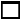 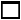   Aveți careva obiecții dacă vom contacta pentru clarificări angajatorul dvs. prezent?	      DA        NU  Sunteți acum sau ați fost cândva funcționar public – angajat permanent de guvern?               DA        NU    Dacă răspunsul este "da", CÂND? REFERINȚE: Enumerați trei persoane, care nu sunt rude cu dvs., care cunosc caracterul și calificările dvs..Ați fost vreodată arestat, pus sub acuzare sau citat în instanță drept inculpat într-o cauză penală, sau condamnat, amendat sau încarcerat pentru încălcare de lege (cu excepția unor încălcări minore de trafic)?                      DA        NU    Dacă "da", oferiți detalii depline pentru fiecare caz într-o declarație anexată.Dvs. faceți parte din grupul (grupurile) sebreprezentat(e) în ONU Moldova și/sau zona de atribuire, așa cum este listat în continuare: persoane (bărbați/ femei) cu dizabilități, LGBTI, minorități etnice și lingvistice, în special etnici găgăuzi, bulgari, romi, evrei, oameni de origine africană, persoane care trăiesc cu HIV, minorități religioase, în special femei musulmane, refugiați și alți non-cetățeni cu drept legal de muncă în Republica Moldova?               DA        NU    Prin prezenta certific că declarațiile mele enunțate în răspunsurile la întrebările de mai sus sunt corecte, complete și veridice pe baza tuturor cunoștințelor de care dispun. Înțeleg că orice omitere materială sau prezentare greșită în formularul de istorie personală sau alt document solicitat de Organizație ar putea rezulta în rezilierea contractului de servicii sau a acordului de servicii speciale fără înștiințare.       DATA: 			SEMNĂTURA: 		NB. Veți fi rugat să prezentați dovezi documentare care susțin declarațiile enunțate mai sus. Nu trimiteți nicio dovadă documentară până ce veți fi rugat și în orice caz nu prezentați textele originale de referință sau de scrisori de recomandare, cu excepția cazului dacă le-ați obținut exclusiv pentru PNUD.Anexe [vă rugăm să bifați tot ce se aplică]:CV care include studiile/calificările, certificare procesuală, cariera profesională/experiența Distribuirea costurilor care susțin prețul final care include toate cheltuielile, conform modelului Descrierea succintă a abordării de lucru (dacă este prevăzut în TdeR)ANEXA 2DISTRIBUIREA COSTURILORCARE SUSȚIN PROPUNEREA FINANCIARĂ CU TOATE CHELTUIELILE INCLUSE   Distribuirea costului după componente: ActivitateTipul contractuluiUnitatea Business PNUD / Denumirea instituției / companiei Durata contractului Suma contractului Activitatea Tipul contractului Denumirea instituției/companiei Durata contractului Suma contractului NumeRelație Denumirea organizației internaționale Numele deplin Adresa deplină,Nr. tel., e-mailBusiness sau Ocupație Componente de cost Cost per unitateCantitateRata totală pentru durata contractului Costuri de personal Taxe profesionale 80 zile lucrătoareComunicații Transport Altele (specificați)TOTAL propunerea financiară